United Nations	A/67/227General Assembly	Distr.: General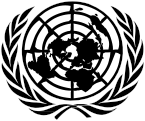 3 August 2012Original: EnglishSixty-seventh sessionItem 28 of the provisional agenda*Advancement of womenNote by the Secretary-GeneralThe Secretary-General  has the honour to transmit to the General Assembly the report of the Special Rapporteur on Violence against Women, its Causes and Consequences,  Rashida  Manjoo,  in accordance  with  General  Assembly  resolution65/187.* A/67/150.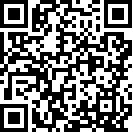 12-45120 (E)    110912	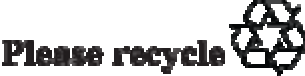 *1245120*Report of the Special Rapporteur on violence against women, its causes and consequencesSummaryThe  present  report  is  the  second  submitted  by  the  Special  Rapporteur  on violence  against  women,  its  causes  and  consequences,   Rashida  Manjoo,  to  the General Assembly, pursuant to resolution 65/187. The report provides an overview of the activities of the Special Rapporteur and discusses the issue of violence against women with disabilities.ContentsPageI. 	Introduction . . . . . . . . . . . . . . . . . . . . . . . . . . . . . . . . . . . . . . . . . . . . . . . . . . . . . . . . . . . . . . . . . . . 	3II. 	Activities  . . . . . . . . . . . . . . . . . . . . . . . . . . . . . . . . . . . . . . . . . . . . . . . . . . . . . . . . . . . . . . . . . . . . . 	3A. 	Country visits  . . . . . . . . . . . . . . . . . . . . . . . . . . . . . . . . . . . . . . . . . . . . . . . . . . . . . . . . . . . . . 	3B. 	Thematic report . . . . . . . . . . . . . . . . . . . . . . . . . . . . . . . . . . . . . . . . . . . . . . . . . . . . . . . . . . . . 	3C. 	Communications and press releases  . . . . . . . . . . . . . . . . . . . . . . . . . . . . . . . . . . . . . . . . . . . 	3D. 	Commission on the Status of Women  . . . . . . . . . . . . . . . . . . . . . . . . . . . . . . . . . . . . . . . . . . 	4E. 	Other activities  . . . . . . . . . . . . . . . . . . . . . . . . . . . . . . . . . . . . . . . . . . . . . . . . . . . . . . . . . . . . 	4III. 	Report on violence against women with disabilities. . . . . . . . . . . . . . . . . . . . . . . . . . . . . . . . . . . 	4A. 	Background . . . . . . . . . . . . . . . . . . . . . . . . . . . . . . . . . . . . . . . . . . . . . . . . . . . . . . . . . . . . . . . 	4B. 	Social model understanding of violence against women with disabilities . . . . . . . . . . . . . 	5C. 	Manifestations of violence against women and girls with disabilities . . . . . . . . . . . . . . . . 	9D. 	Causes and consequences . . . . . . . . . . . . . . . . . . . . . . . . . . . . . . . . . . . . . . . . . . . . . . . . . . . . 	15E. 	Normative framework . . . . . . . . . . . . . . . . . . . . . . . . . . . . . . . . . . . . . . . . . . . . . . . . . . . . . . . 	17IV. 	Conclusion . . . . . . . . . . . . . . . . . . . . . . . . . . . . . . . . . . . . . . . . . . . . . . . . . . . . . . . . . . . . . . . . . . . . 	22V. 	Recommendations . . . . . . . . . . . . . . . . . . . . . . . . . . . . . . . . . . . . . . . . . . . . . . . . . . . . . . . . . . . . . . 	22I. 	Introduction1.      The  present  report  is  the  second  submitted  by  the  Special  Rapporteur  on violence  against  women,  its  causes  and  consequences,   Rashida  Manjoo,  to  the General Assembly,  pursuant to Assembly  resolution  65/187. Section II summarizes the activities of the Special Rapporteur  carried out between October 2011 and July2012, and section III discusses the issue of violence against women with disabilities.II. 	ActivitiesA. 	Country visits2. 	In the period under review, the Special Rapporteur  conducted official country missions to Jordan, from 11 to 24 November 2011; Somalia, from 9 to 16 December2012;  Italy,  from  15 to 26 January  2012;  Solomon  Islands,  from  12 to 16 March2012; and Papua New Guinea, from 18 to 26 March 2012.3.      In 2012,  the  Special  Rapporteur  received  positive  replies  to her  requests  to visit Bosnia and Herzegovina, Croatia and India and is thankful to the respective Governments  in that regard. She urges Governments  that have not yet responded to do so favourably and looks forward to receiving positive responses from the Governments  of  Bangladesh,  Nepal,  Turkmenistan,  Uzbekistan,  Venezuela (Bolivarian Republic of) and Zimbabwe.B. 	Thematic report4.      The  thematic  report  of the Special  Rapporteur  (A/HRC/20/16),  submitted  to the  Human  Rights  Council  in  June  2012,  focused  on  gender-related  killings  of women. Such killings are the extreme manifestation of existing forms of violence against  women.  They  are  not  isolated  incidents  that  arise  suddenly  and unexpectedly, but represent the ultimate act of violence that is experienced in a continuum of violence. The report highlighted that, on a global scale, the prevalence of different  manifestations  of gender-related  killings was reaching  alarming proportions.  Culturally  and socially embedded,  such manifestations  have continued to   be   accepted,   tolerated   or   justified   —   with   impunity   as   the   norm.   The responsibility  of States to act with due diligence in the promotion and protection of women’s rights in general, and to a life free of violence in particular, was found to be largely lacking.C. 	Communications and press releases5.      The communications  sent to Governments  concern a wide array of issues that reflect a pattern of inequality and discrimination  related to violence against women, its causes and consequences (see A/HRC/20/30 and A/HRC/19/44). The Special Rapporteur  regrets that very few Governments  have replied to the communications sent to them during the reporting period.6.      The  Special  Rapporteur  also  issued  press  statements,  either  individually  or jointly with other mandate holders.D. 	Commission on the Status of Women7.      On 29 February 2012, the Special Rapporteur submitted a written statement to the  Commission  on  the  Status  of  Women,  in  which  she  highlighted  the  need  to ensure the social, cultural and economic participation and empowerment of rural women.E. 	Other activities8.      During the reporting  period, the Special Rapporteur  participated  in a number of conferences, workshops and side events on topics related to her mandate.9.      On  12  October   2011,  the  Special  Rapporteur   convened   an  expert  group meeting  in New York  to inform  her  thematic  report  on  gender-related  killings  of women.10.    In June 2012, she organized a regional expert meeting in Tunis, together with the Tunisia office and North Africa office of the Office of the United Nations High Commissioner  for Human Rights (OHCHR).  The meeting brought together experts and academics from the region and focused on the responsibility of the State in exercising due diligence to prevent and eliminate violence against women.11.    During the twentieth  session of the Human Rights Council in June 2012, the Special  Rapporteur  convened  a side event, with the independent  expert  on human rights in Somalia, on women’s rights in Somalia.III. 	Report on violence against women with disabilitiesA. 	Background12.   Women with disabilities make up a significant part of the world’s population. According to the 2011 World Report on Disability of the World Health Organization and  World  Bank,  it  is  estimated  that  approximately  15  per  cent  of  the  world’s population   lives   with  some   form   of  disability.   The  disability   level   threshold indicates that the male disability prevalence rate is 12 and the female 19.2. Based on such figures, it is clear that women with disabilities constitute a significant portion of the global population. Despite the evolution of normative frameworks concerning both the human rights of women and of persons with disabilities, the impact of the combined effects of both gender and disability have not gained sufficient attention, and violence against women with disabilities remains largely unaddressed.13.    The 2011  report  to the Human  Rights  Council  of the Special  Rapporteur  on violence  against  women,  its causes  and  consequences  (A/HRC/17/26)  focused  on the   multiple   and   intersecting   forms   of   discrimination   that   contribute   to  and exacerbate violence against women, noting that factors such as ability, age, access to resources,  race/ethnicity,  language,  religion,  sexual orientation  and gender identity and class can exacerbate the violence women experience. Although women with disabilities   experience   many   of  the  same   forms   of  violence   that   all  women experience  —  when  gender,  disability  and  other  factors  intersect  —  the  violence against them takes on unique forms, has unique causes and results in unique consequences.14.    In  recent  years,  the  experiences  of  women  with  disabilities  have  become somewhat  more visible. An analysis  of the intersection  between  the provisions  of the Convention  on the Elimination  of All Forms of Discrimination  against Women and the Convention  on the Rights of Persons  with Disabilities,  along with various United Nations resolutions  and policy statements  on human rights, women’s  rights and the rights of persons  with disabilities,  demonstrates  the synergy  that exists to foster changes in law, policy and practice in order to ensure the inclusion of women with disabilities in understanding and responding to violence against women.15.    In  its  resolution  17/11,  the  Human  Rights  Council  requested  OHCHR  to prepare a thematic analytical study on the issue of violence against women and girls and disability  in consultation,  inter  alia,  with  the Special  Rapporteur  on violence against women, its causes and consequences. The resulting report (A/HRC/20/5 and Corr.1) was based on the submissions received from Member States, United Nations agencies and programmes, national human rights institutions and non-governmental organizations.16.    The  present  report  aims  to  deepen  the  findings  of  the  OHCHR  study  and further  examine  the  manifestations,  causes  and  consequences  of  violence  against women  with  disabilities.  In  addition,  the  report  briefly  examines  relevant international and regional legal frameworks and provides recommendations.B. 	Social model understanding of violence against women with disabilities17.    An analysis of violence against women with disabilities must be informed by, and reflective of, a social model understanding of disability, in keeping with the Convention on the Rights of Persons with Disabilities. The preamble and article 1 of the Convention on the Rights of Persons with Disabilities introduce the social model of  disability  by  describing  disability  as  a condition  arising  from  interaction  with various barriers that may hinder disabled peoples’ full and effective participation  in society on an equal basis with others. Such a perspective does not deny the reality of impairment  or its impact on an individual. It does, however, challenge the physical and social environments  and the legal frameworks  that have a negative  impact  on persons with disabilities.18.    Many   policies   operate   on   the   assumption   that   a  disabling   condition   is pathological  and a defect, and not a socially ascribed so-called deficit. 1 The impact of such a perspective is clear: persons with disabilities are to be avoided and/or excluded, as opposed to accommodated  and included in the community.1  According to  the  Convention  on  the  Rights  of  Persons  with  Disabilities,  accommodation, inclusion and support are the obligated responses to disability, including for families of persons with disabilities.19. 	The   “gender-mainstreaming,    disability-inclusive”   approach   draws   upon   a feminist-disability  discourse  that  seeks  to  challenge  dominant  assumptions  about living  with  a disability,  and  it situates  the disability  experience  in the  context  of rights and exclusions. It also questions the assumption that disability is a flaw or a deficiency. To do so, it defines disability broadly from a social rather than a medical1  Janet E. Lord, “The Convention on the Rights of Persons with Disabilities and antenatalscreening for disability”, expert opinion prepared for Saving Downs New Zealand, 2012.perspective.  Disability,  it is argued,  is a cultural  interpretation  of human  variation rather  than  an  inherent  inferiority,  pathology  to  cure,  or  an  undesirable  trait  to eliminate. 220. 	Women  with  disabilities  experience  both  the  stereotypical  attitudes  towards women   and   towards   persons   with   disabilities.   Both   the   Convention   on   the Elimination  of All Forms of Discrimination  against Women and the Convention  on the Rights of Persons with Disabilities recognize the role of stereotypes in the denial of human rights towards women with disabilities. The impact of stereotypical views of women  with disabilities  includes  rolelessness,  the absence  of sanctioned  social roles   and/or   institutional   means   to   achieve   these   roles   and   can   cultivate   a psychological sense of invisibility, self-estrangement,  and/or powerlessness. 321.    Social  sanctions  relating  to  poverty,  race/ethnicity,   religion,  language  and other identity status or life experiences can further increase the risk of group or individual violence for women with disabilities. 4 Women with disabilities who also belong  to (or are perceived  as belonging  to) disfavoured  or minority  groups  may face  compounded  violence  and  discrimination  based  on  several  factors simultaneously. The recognition of that reality — variously referred to as intersectionality, multidimensionality, and multiple forms of discrimination — is important to any examination of violence against women with disabilities.22.  Indigenous women with disabilities often experience multiple forms of discrimination and face barriers to the full enjoyment of their rights, based on their indigenous   status,  their  disability   and  their  female   identity.  The  incidence   of violence  against them is heightened  by factors, such as living in a context of high levels of alcohol and substance abuse, which leads to violence against them; cultural and linguistic  barriers;  lack  of education  services  for children  with  disabilities  in native  communities;   and  systemic  poverty. 5  They  may  also  encounter  barriers resulting  from  the  use  of  conflicting  or  complex  traditional  and  contemporary justice and service systems.523. 	Rural  women  generally   have  less  access  to  resources,   training  and  skill development  opportunities  —  due  to  high  levels  of  illiteracy,  the  prevalence  of negative stereotypes and their overall socioeconomic status. The final report of a workshop   on   women   and   disability   conducted   by   the   Economic   and   Social Commission  for Asia and the Pacific in Bangkok  in 2003 indicates  that more than80 per cent of women with disabilities in rural areas in Asia and the Pacific have no independent   means   of  livelihood   and  are  thus  dependent   on  others   for  their economic survival. Inaccessible environments and lack of services, and lack of information and awareness, education, income and contact further exacerbate the situation,  resulting  in  further  isolation  and  invisibility.  In  the  general  statement adopted at its fiftieth session on 19 October 2011, the Committee on the Elimination of  Discrimination  against  Women  noted  that  violence  against  women,  including2  Rosemarie Garland-Thomson,  Feminist disability studies, Signs: Journal of Women in Culture and Society, vol. 30, No. 2 (2005).3  Michelle Fine and Adrienne Asch, “Disabled women: sexism without the pedestal”, Journal ofSociology and Social Welfare, Soc. vol. 8, No. 2 (1981).4  Johanna Bond, “International intersectionality:  a theoretical and pragmatic exploration of women’s international human rights violations”, Emory Law Journal. vol. 52, No. 71 (2003).5  Doreen Demas, “Triple jeopardy: native women with disabilities”, Canadian Woman Studies, vol. 13, No. 4 (1989), pp. 53-55.trafficking  in  women,  sexual  exploitation  and  forced  labour,  is  often  linked  to poverty and lack of opportunities in rural areas.24.    Women  with disabilities  who are members  of minority  groups  are subject  to multiple forms of discrimination and violence because of their race/ethnicity, gender and disability status combined. They may be subject to discrimination in access to education, employment, and health care; and may be denied reasonable accommodations. 6   Women   of  colour  with  disabilities   who  do  seek  preventive support or access to justice are subject to discriminatory  practices that treat them as not credible or as “contributors” to their own abuse. Some resist seeking justice in formal systems that they see, at best, as unresponsive to their needs and, at worst, as destructive to their peoples as a whole. 7 Furthermore, despite their own efforts to be heard about the violence they experience, they might be effectively silenced both by community social sanctions and ineffective anti-violence laws.25.    Women   with   disabilities   in  conflict   or  post-conflict   regions   may   be  at additional   risk  of  violence  as  members  of  a  targeted  race/ethnic,   religious  or linguistic group and may have greater difficulty in accessing services in the conflict environment. 8  Women  with  disabilities  face  additional  burdens  in  refugee  camps because the facilities are rarely accessible or designed to meet their specific needs. Serious problems with the physical layout and infrastructure  of refugee camps have been  noted  by some  organizations. 9  Such  problems  mean  that  services,  including toilets, shelters and health facilities will not be accessible to people with disabilities and that no special accommodations  are made to ensure accessibility to the food and supplies they need on a daily basis. In addition, because camps and facilities are generally inaccessible,  most persons with disabilities are forced to remain in them.9Furthermore,   justice  and  post-conflict   reconciliation   activities  generally  do  not include  women  with  disabilities,  nor  are  such  programmes  made  accessible  or inclusive.26.    Undocumented  women  with  disabilities  may  be  at  higher  risk  of  violence because  of  the  aggressor’s   control  over  immigration   status;  language  barriers; distrust of the police force; and barriers to social and public services. 1027.   Lesbians and other sexual minorities who identify as female and who have disabilities  confront  social  barriers,  isolation,  exclusion  and  violence  due  to both sexual  minority  status  and disability.  Lesbians  with psychosocial  disabilities  have been largely excluded  or overlooked  in research and treatment,  despite their usage of mental health-care and other psychosocial services. They sometimes experience a6  Margaret Nosek, and others, “Disability, psychosocial and demographic characteristics of abused women with disabilities”, Violence against Women, vol. 12, No. 9 (Sept. 2006),pp. 838-850.7  Aarati Kasturirangan, Sandhya Krishnan and Stephanie Riger, “The impact of culture and minority status on women’s experience of domestic violence”, Trauma Violence Abuse, vol. 5, No. 4 (2004), 318-332.8  Stephanie Ortoleva, “Women with disabilities: the forgotten peacebuilders”, Loyola of LosAngeles International and Comparative Law Review, vol. 33 (2010).9  Women’s Refugee Commission, Disabilities Among Refugees and Conflict-Affected  Populations(New York, 2008).10  Julissa Reynoso, “Perspectives on intersections of race, ethnicity, gender, and other grounds: Latinas at the margins”, Harvard Latino Law Review, vol. 7 (2004), pp. 64-73.“cultural contradiction” imposed by society since lesbianism is viewed as a sexual identity, while women with disabilities are often stereotyped as asexual. 1128.    The   forced   sterilization    of   women   with   disabilities   remains   a   global problem. 12 Women with disabilities who elect to have a child are often criticized for their decision and face barriers in accessing adequate health care and other services for  themselves   and  their  children. 13  Although  society’s  fear  that  women  with disabilities   will   produce   so-called   “defective”   children   is   for   the   most   part groundless, such erroneous concerns have resulted in discrimination  against women with disabilities from having children. There is a dichotomy between the notions, on the  one  hand,  that  motherhood  is  expected  of  all  women  and,  on  the  other,  that women  with disabilities  are often discouraged,  if not forced, to reject motherhood roles, despite their personal desires.3  Research shows that no group has ever been as severely restricted, or negatively treated, in respect of their reproductive rights, as women with disabilities.1429.    The  2009  World  Health  Organization  (WHO)  guidance  note  on  promoting sexual and reproductive health for persons with disabilities highlighted the fact that women with disabilities are considered in some societies to be less eligible marriage partners and may therefore find themselves in unstable relationships.3  Additionally, if such unstable relationships  become abusive, women with disabilities  have fewer legal, social and economic options and may be further discriminated against.3 For example, in the event of child custody disputes, courts may use the discriminatory stereotype that the non-disabled partner must be a more competent parent, when awarding custody. 1530.    Older  women  experience  disability  more  frequently  as  they  age,  and  older women with disabilities are at particularly high risk of violence. Older women face multiple  forms  of discrimination,  with  gender,  disability  and age  compounded  by other forms of discrimination. General recommendation  No. 27 of the Committee on the Elimination  of Discrimination  against Women,  on older women and protection of their human rights, recognizes that, inter alia, gender stereotyping and traditional and customary practices can have harmful impacts on all areas of the lives of older women, in particular  those with disabilities,  and can result in physical violence  as well as psychological, verbal and financial abuse.11  Shelley Tremain, ed., Pushing the Limits: Disabled Dykes Produce Culture (Women’s Press,1996).12  Women With Disabilities Australia, “Sterilization of women and girls with disabilities — an update on the issue in Australia” (December 2010).13  World Health Organization, Promoting sexual and reproductive health for Persons with Disabilities: World Health Organization/United  Nations Population Fund Guidance Note (2009).14  Rannveig Traustadottir, “Obstacles to equality: the double discrimination of women with disabilities: overview article” (1990).15  Elizabeth Lightfoot, Katharine Hill and Traci LaLiberte, “The inclusion of disability as a condition for termination of parental rights”, Child Abuse and Neglect, vol. 34 (2010),pp. 927-934.C. 	Manifestations of violence against women and girls with disabilities31.    Violence against women with disabilities occurs in various spheres, including in the home, the community, as violence that is perpetrated and/or condoned by the State  and  as  violence  against  women  in  the  transnational  sphere.  The  forms  of violence to which women with disabilities are subjected can be of a physical, psychological, sexual or financial nature and include neglect, social isolation, entrapment, degradation, detention, denial of health care, forced sterilization and psychiatric treatment. Women with disabilities are twice as likely to experience domestic violence as non-disabled women, and are likely to experience abuse over a longer period of time and to suffer more severe injuries as a result of the violence. 1632.    Women   with   disabilities   are   at   high   risk   of   violence   based   on   social stereotypes  and biases that attempt to dehumanize  or infantilize,  exclude or isolate them, and target them for sexual and other forms of violence. Violence also has the consequence of contributing to the incidence of disability among women.33.    Women with disabilities may be subjected to situations of physical discomfort or embarrassment  because their right to privacy is undervalued  or not valued at all. Home  assistants,  family  members  or  others  who  provide  assistance  may  inflict violence through purposeful neglect (for example, leaving a woman who is in bed or who uses a wheelchair with no assistance for long periods in order to “punish” or manipulate  her).  Others  may  confine  a  woman  with  disabilities  to  her  home  or isolate her from other human contact. Mobility aids, communication equipment or medications may be withheld, causing physical injury or mental and emotional suffering.34.    In domestic violence situations, women with disabilities may fear reporting or leaving an abuser because of emotional, financial or physical dependence; they may also  fear  losing  custody  of  their  children.  Barriers  to  accessing  justice  further complicate their ability to seek redress and protection, thereby allowing for the continuation of the abuse.35.    Women with disabilities experience rape and sexual abuse at home, at work, at school or on the street (see A/61/122/Add.1  and Corr.1). Others experience rape and sexual abuse within institutions, both state and non-state.36.    Women with disabilities are often treated as if they have no control, or should have no control, over their sexual and reproductive choices. They may be forcibly sterilized or forced to terminate wanted pregnancies — under the paternalistic guise of  “for  their  own  good”.  This  is  done  sometimes  with  the  sanction  of  partners, parents, institutions or guardians. There is a long history of socially and even legally sanctioned   forced  and  non-consensual   sterilization   of  women  with  disabilities. Despite  legal  prohibitions  in  some  countries,  involuntary  sterilization  is  used  to restrict  the  fertility   of  some  persons   with  disabilities,   particularly   those  with intellectual   disabilities. 17   Sterilization   also  has  been  used  as  a  technique   for menstrual management.16  Women With Disabilities Australia, “Valuing South Australia’s women: towards a women's safety strategy for South Australia”, discussion paper prepared for the government of South Australia, 2004.17  Owen Dyer, “Gynaecologist  is struck off for sterilising women without their consent”, BritishMedical Journal, vol. 325 (2002); Laurent Servais, “Sexual health care in persons with37.    Denying access to reproductive health care, or forcing women with disabilities to undergo procedures aimed at controlling their reproductive choices, is a form of violence against women. The Programme of Action of the International  Conference on Population and Development recognizes the basic right of all individuals to make decisions concerning  reproduction  free of discrimination,  coercion and violence; to have the information and means to do so; and the right to attain the highest standard of sexual  and reproductive  health.  The Programme  of Action  also recognizes  that these rights apply to persons with disabilities.38.    In  institutional  settings,  women  with  disabilities  are  subjected  to  numerous forms of violence, including the forced intake of psychotropic drugs or other forced psychiatric  treatment.  Furthermore,  forced  institutionalization   itself  constitutes  a form of violence. People with mental health conditions  and intellectual  disabilities are sometimes subject to arbitrary detention in long-stay institutions with no right of appeal, thereby robbing them of their legal capacity. 1839.    Women in institutions who need support services are usually more vulnerable. Vulnerability, both in institutions and in community settings, can range from the risk of isolation,  boredom  and  lack  of stimulation,  to  the  risk  of physical  and  sexual abuse. Evidence suggests that people with disabilities are at higher risk of abuse for various  reasons,  including  dependence  on  a  large  number  of  caregivers  and  also because of barriers to communication. 19 One study found that the majority (68 per cent) of psychiatric outpatients in a hospital had experienced  major physical and/or sexual assaults therein, a higher frequency than in the general population. 2040.    Violence  against  women  may  be  permitted  by  law  or  carried  out  under  the authority  of the State. 21 States may fail to fulfil their obligation  to respond to and prevent violence against women with disabilities either through the adoption and implementation  of laws  and  practices  that  directly  violate  rights,  or by  failing  to adopt and implement laws and practices that uphold rights.41.    Women  with  disabilities  face  a  number  of  obstacles  in  the  justice  system, including   the  systematic   failure  of  the  court  system  to  acknowledge   them  as competent witnesses. This exclusion is particularly problematic in cases involving sexual  assault  or other  forms  of gender-based  violence,  in which  the complainingintellectual disabilities”, Mental Retardation and Developmental  Disabilities Research Reviews, vol. 12 (2006); Sonia R. Grover, “Menstrual and contraceptive management in women with an intellectual disability”, The Medical Journal of Australia, vol. 176 (2002); A. J. Stansfield,A. J. Holland and I. C. H. Clare, “The sterilisation of people with intellectual disabilities in England and Wales during the period 1988 to 1999”, Journal of Intellectual Disability Research, vol. 51 (2007).18  Lisa Adams, “The right to live in the community: making it happen for people with intellectual disabilities in Bosnia and Herzegovina, Montenegro, Serbia and Kosovo”, Disability Monitor Initiative for South East Europe (Handicap International Regional Office for South-East Europe,2008); and Germana Agnetti, “The consumer movement and compulsory treatment: a professional outlook”, International Journal of Mental Health, vol. 3 (2008).19  Dick Sobsey, Violence and Abuse in the Lives of People with Disabilities: the End of SilentAcceptance?, Paul H. Brookes, ed. (Baltimore, Maryland, Brookes Publishing, 1994).20  A. Jacobson, “Physical and sexual assault histories among psychiatric outpatients”, TheAmerican Journal of Psychiatry, vol. 146, No. 6 (1989), p. 755.21  A. B. Andrews and L. J. Veronen, “Sexual assault and people with disabilities”, Journal of Social Work and Human Sexuality, vol. 8, No. 2 (2006); and The International Network of Women with Disabilities, “Violence against women with disabilities”, Center for Women Policy Studies (2011).witness may provide key evidence necessary for a conviction. Sexual abuse cases involving a complainant with learning disabilities rarely go to court, and if they do, the complainant  frequently  does not serve as a witness  against  the accused. 22 The tendency  to “infantilize”  women with mental disabilities  contributes  to the discounting  of their testimony. 23 Not only are they excluded  as witnesses  because they may have difficulty communicating with the police, but stereotypes operate to exclude  or  discount  their  testimony.  For  example,  in  sexual  assault  cases,  the general failure of society to see people with disabilities as sexual beings may result in judges  and juries  discounting  the testimony  of witnesses. 24  On the other hand, complaints  may  be  disregarded  because  of views  and  beliefs  about  some  women with mental disabilities as hypersexual and lacking self-control.42.    Law  enforcement  and legal  agencies  may  dismiss  complaints  since  they  see women  with disabilities  who require  assistive  communication  or accommodations, as  well   as  women   with   psychosocial   and   intellectual   disabilities,   as  lacking credibility. 25 There may also be a tendency for judges to require more corroborating evidence  of  an  assault  in  cases  involving  women  with  disabilities  than  in  other cases, and evidence about prior mental health treatment may be used to discredit the testimony of such witnesses.24  Women with cognitive disabilities may have more difficulty with remembering  the sequence of events, which may make them appear less credible on the stand.24  The failure to afford the testimony of women with disabilities  due respect is problematic  in gender-based  violence  and sexual assault cases, where the testimony of the parties and the credibility of the witnesses are exceptionally  important. 26 Women  with  disabilities  face violence  at least  one and one-half  times  more  often  than  other  women.25   Thus,  excluding  them  from  the witness stand denies the reality that they face violence to a disproportionate degree.43.    Paternalistic  attitudes  towards  persons  with disabilities  may also prevent  full and fair access to the witness stand. Various players in the judicial system may view women  with  disabilities  as  too  fragile  to  withstand  the  rigors  of  examination  by attorneys  or judges,  leading  to their  exclusion.26   Such  exclusion  has the effect  of placing   them  at  even  greater   risk  since  perpetrators   may  target  women   with disabilities   because   they   know   that   complaints   may   be  taken   less   seriously. Moreover,  women with disabilities  whose complaints  have been dismissed  are less likely to come forward again to report abuse.2644.    The  institutions,   the  physical  structures  and  legal  proceedings   may  place substantial  barriers  to accessibility  and participation  of witnesses  with disabilities. There  is  evidence  that  language  used  in  the  courtroom,  in  particular  during  the cross-examination  process, can be distressing and confusing to some witnesses with22  Pamela Cooke and Graham Davies, “Achieving best evidence from witnesses with learning disabilities: new guidance”, British Journal of Learning Disabilities, vol. 29 (2001).23  Janine Benedet and Isabel Grant, “Hearing the sexual assault complaints of women with mental disabilities: evidentiary and procedural issues”, McGill Law Journal, vol. 52 (2007), pp. 531and 532.24  Hilary Brown, “Sexual abuse: facing facts”, Nursing Times, vol. 87 (1991).25  Disability Discrimination  Legal Service, “Beyond belief, beyond justice: the difficulties for victims/survivors  with disabilities when reporting sexual assault and seeking justice”(November 2003), p. 17.26  Chris Jennings, “Family violence and sexual assault: a criminal justice response for women with disabilities”, paper presented at a forum on the theme “Disability and the criminal justicesystem: achievements and challenges”, Melbourne, Australia, 13 July 2005.a cognitive or learning disability.25  Cross-examinations  may involve trick questions, hypothetical questioning, and “leading and lengthy” questions with double negative phrasing,   which  are  often  confusing   to  people   with  and  without   a  cognitive disability.25  Furthermore, owing to the mode of questioning, people with intellectual disabilities may give the answers that they think will satisfy the interrogator.25  It has been  suggested   that  judges  should   more  actively   intervene   in  proceedings   to encourage clearer communication and that support services should be offered to witnesses  with  a  cognitive  disability  to  ensure  that  they  can  navigate  the  trial process.2545.    Courthouses  and police stations may also not have the resources necessary to ensure that witnesses  with disabilities  have the ability to adequately  communicate with  the  police  or  to  access  information.  During  initial  police  questioning  for example, sign language interpreters may not be readily accessible to assist women. Information   may   not   be   available   in   Braille   or   other   alternative   formats. 27Furthermore, information about legal rights is often not provided in formats that are clear, easy to understand and use plain language, thus preventing women with disabilities  who  have  limited  reading  skills  from  understanding  their  rights.27   In such circumstances, acts of violence against women with disabilities will remain unpunished.46.    Stereotypical   views  of  women  with  disabilities  may  be  imposed  on  their parental  rights or through  the termination  of parental  rights. According  to Women with  Disabilities  Australia,  it  is  relatively  common  for  everyday  stereotypes  and deeply rooted beliefs about women with disabilities to be legitimized in family court and used against them in a divorce hearing or custody trial. Due to such prejudices, many women have lost custody and even visitation rights with their children.47.    Though  disability  laws  may  prohibit  discrimination  in social  services,  these laws  do  not  always  extend  to  child  custody  and  protection  proceedings.28  As  a result, divorce proceedings and child custody hearings may focus on the mother’s disability   as  opposed   to  her  parenting   behaviour,   thereby   implicitly   equating parental disability with parental unfitness.2848.    Also, women with disabilities may experience greater regulation and prejudice by  social  service  agencies.28    Thus  the  child’s  “best  interests”  may  be  seen  as primary  to,  and  at  odds  with,  the  maternal  rights  of  women  with  disabilities. 29According  to  the  Guide  for  Creating  Legislative  Change,  women  with  a psychosocial,  developmental  or intellectual  disability  may  be at particular  risk  of greater regulation and termination of parental rights.49.    Fear  of  unjustified  termination  of  parental  rights  may  cause  women  with disabilities to remain in abusive relationships. The denial of legal capacity, which includes restrictions on the right of women with disabilities to testify in the courts, the failures of the justice system to respond to the abuse of women and girls with disabilities,  and/or the inability  to see them as credible  witnesses,  perpetuates  and27  Stephanie Ortoleva, “Inaccessible justice: human rights, persons with disabilities and the legal system”, International Law Society of America, Journal of International and Comparative Law (2011).28  Dyer, Servais, Grover, Stansfield, Holland and Clare (see footnote 17 above).29  Phyllis Chesler, Mothers on Trial: the Battle for Children and Custody (1985).reinforces abuse. Thus, eliminating such discriminatory practices is essential to addressing violence against women with disabilities.50.    The discrimination  and violence  faced by women  with disabilities  in society tends to be exacerbated by prison environments. In the Handbook on Prisoners with Special Needs, the United Nations Office on Drugs and Crime (UNODC) recognized that   women   prisoners   with   disabilities   were   at   a   particularly   high   risk   of manipulation, violence, sexual abuse and rape and that prisoners with physical disabilities  might  be actively  targeted  or suffer  the effects  of having  their  special needs, including safety needs, neglected. Furthermore, according to the Prison Rape Elimination Act of 2003 of the United States of America most prison staff is not adequately  trained to prevent or respond to inmate sexual assaults, and prison rape often goes unreported and untreated.51.    There is evidence that the experience of prison itself is a source of disablement for all prisoners. 30 Thus, not only are women with pre-existing disabilities liable to see their disabilities aggravated but those who enter prison without disabilities may develop them during their incarceration, due to prison conditions.3052.    Women   with   disabilities   in   prison   also   face   discrimination   upon   their assignment to a particular facility, due to misclassification  of their risk level. In the Handbook on Prisoners with Special Needs, UNODC also noted that, owing to the limited   accommodation   available   for  them,   female   prisoners   in  a  number   of countries   are  housed   in  security   levels  not  justified   by  their  risk  assessment undertaken  upon  admission.  This  is  exemplified  in  cases  where  a  prisoner  who would normally be placed in an open facility can instead be sent to secure custody, should a member of the medical, psychological or psychiatric staff decide that the medical and support services required are unavailable in open custody. 3153.    Discrimination  in access to services and programmes  during incarceration  is a reality  for  most  women  with  disabilities.  They  may  face  difficulties  in accessing these because such programmes  fail to account for their disabilities; 32 or they may be  explicitly  denied  the  ability  to  participate  in  programmes,  which  are  largely tailored  to  prisoners  without  disabilities.31    Furthermore,  women  with  disabilities who are able to participate in work programmes are often paid lower wages for their work.3254.    A common  factor  considered  by parole  boards  and other  bodies  determining the appropriateness  of the early release  of prisoners  is the ability  of a prisoner  to adapt to life in the outside world. This can be a difficult threshold for any prisoner to meet,  but  especially  so  in the  case  of women  with  disabilities  who  may  have specific  needs  that  the  board  may  not  adequately  take  into  consideration. 33  The problem  is  exacerbated  by  the  misclassification   of  such  women  as  higher  risk prisoners, which makes it much more difficult to secure an earlier release.3330  Beth Ribet, “Naming prison rape as disablement: critical analysis of the Prison Litigation Reform Act, the Americans with Disabilities Act and the imperatives of survivor-oriented advocacy, Virginia Journal of Social Policy and the Law (2010).31  Anti-Discrimination  Commission Queensland, Women in Prison (2006).32  Megan Bastick and Laurel Townhead, Quaker United Nations Office, “Women in prison: a commentary on the UN standard minimum rules for the treatment of prisoners”, Human Rights and Refugees Publications (2008).33  Judith Cockram, “People with an intellectual disability in the prisons”, Psychiatry, Psychology and Law (2005).55.    A compilation  of British studies found that 20 to 30 per cent of offenders had learning disabilities or difficulties that interfered with their ability to cope within the criminal justice system and that the female prison population  was five times more likely  to  have  a  mental  health  disability  than  the  general  population. 34  Another study  found  that  as  many  as  80  per  cent  of  female  detainees  had  at  least  one psychiatric  disability. 35  Furthermore,  such  individuals  are  increasingly  housed  in prisons rather than psychiatric facilities.30  Those with intellectual or psychosocial disabilities face threats of inadequate care and mistreatment, in addition to the risks of self-harm  and the deterioration  of psychological  or emotional  well-being  owing to the nature of incarceration, according to the UNODC Handbook. Closure of psychiatric institutions in some countries has led to a marked increase in the criminalization of women with disabilities. 3656.   The incarceration of persons with disabilities without necessary services or accommodations, irrespective of any abusive intent, has been deemed illegal and degrading  treatment,  as well as a potential  violation  of the International  Covenant on Civil  and  Political  Rights. 37  In Price  v. United  Kingdom,  2001,  the European Court of Human Rights found that incarceration without necessary accommodations constitutes  ill-treatment. 38 When combined  with pervasive discrimination,  the poor living   conditions   and  violence   already   present,   the  risks  of  incarceration   are magnified for those women who have a disability. 3957.    As  regards  violence   against  women  with  disabilities   in  the  transnational sphere, women and girls with disabilities  are at risk of being trafficked  and forced into  prostitution.  The  four  major  risk  factors  for  susceptibility  to  trafficking  are poverty,   ignorance,   minority   status   and  being   female.   Women   and  girls  with disabilities  may fit into one or more of these high-risk categories.  Further, because of  the  misguided   belief  that  sex  with  a  virgin  will  cure  HIV/AIDS,   and  the stereotype   that  women   with  disabilities   are  virgins,   they  can  be  targeted   for trafficking as sex workers. 4058.    In  some  contexts,  because  of  stereotypical  views  of  the  value  of  disabled female children and the lack of support available to parents with children with disabilities,  parents  may  see  trafficking  of  their  disabled  daughter  as  their  only economic option. United Nations Children’s Fund (UNICEF) reports indicate that in certain countries in the Asia-Pacific  region proprietors of brothels have specifically sought out deaf girl children and adolescents,  with the idea that such young people will be less able to communicate their distress or find their way back to their homes.34  Prison Reform Trust, “Bromley briefings prison factfile” (December 2011).35  Janet I. Warren and others, “Personality disorders and violence among female prison inmates”,The Journal of the American Academy of Psychiatry and the Law (2002), pp. 502 and 503.36  Disabled Women’s Network Ontario, “Q & A: how are women with disabilities discriminated against?”, Canadian Association of Elizabeth Fry Societies.37  See in particular Price versus The United Kingdom, Application No. 33394/96, European Court of Human Rights (2001); Mouisel v. France, Application No. 67263/01, European Court ofHuman Rights (2003); Brough v. Australia, United Nations Human Rights CommitteeCommunication  No. 1184/2003 (2006).38  Price v. the United Kingdom, European Court of Human Rights (2001).39  Beth Ribet, “Naming prison rape” (see footnote 30 above). The mere perception of a physical, psychiatric or cognitive disability is sufficient to place an individual at greater risk of sexual victimization.40  Nora E. Groce, “Rape of individuals with disability: AIDS and the folk belief of virgin cleansing”, The Lancet, vol. 363, issue 9422 (22 May 2004), 1663 and 1664.One  report  notes  that  the  proportion  of  child  prostitutes  who  had  mild developmental  disabilities  was six times greater than what might be expected from the incidence in the general population. 41D. 	Causes and consequences59.    The  causes  of  violence  against  women  with  disabilities  originate  in  social norms  about  the  nature  and  type  of  disability  and  gender  roles. 42  Women  with disabilities face many barriers to escaping, resisting, preventing or obtaining redress for violence. Such barriers include, but are not limited to, emotional and financial dependency on the abuser; unwillingness to be stigmatized; fears regarding child custody  or  single-parenthood;  inaccessibility  or  unavailability  of  violence prevention programmes and facilities; fear or loss of assistive devices and other supports;  concerns about being believed when disclosing  the abuse; and reluctance to take any action that may escalate  the violence. Also when they seek assistance from police or other members of the community, their complaints may not be taken seriously or may be disbelieved, due to stigma and stereotyping.60.    Persons  with  physical  disabilities  may  be more  dependent  on attendant  care and more dependent  on the abuser,  physically,  emotionally  or financially,  for care than  other  groups  (see  A/61/122/Add.1   and  Corr.1).  In  addition,  persons  with disabilities are traditionally and incorrectly seen by society to be asexual.43 This can lead to greater levels of sexual violence as they are less likely to be believed when they report such violations. Some women with disabilities may be unable to defend themselves,  lack access to self-defence  training or be unable to physically  flee the site  of  violence. 44  They  may  therefore  become  particularly   “easy”  targets  for perpetrators of violence. 4561.    Women  with  disabilities  face  specific  discrimination  and  targeted  violence primarily because of their disability status, owing to bias among individuals and communities.  For  example,  in  some  cultural  and  religious  traditions  disability  is viewed as a symbol of “evil” or “sin” committed by the person or family members, thus justifying violence. 4641  UNICEF, “Violence against disabled children”, United Nations Secretary-General’s  report onviolence against children, Thematic Group on Violence against Disabled Children; findings and recommendations  (2005). Available from http://www.unicef.org.42  Stephanie Ortoleva, “Recommendations  for action to advance the rights of women and girls with disabilities in the United Nations system” (2011).43  S. Nemeth, “Society, sexuality, and disabled/ablebodied  romantic relationships”, in Handbook of Communication  and People with Disabilities, D. O. Braithwaite and T. L. Thompson, eds. (Mahwah, New Jersey, United States, Lawrence Erlbaum, 2000).44  Leslie Myers, “People with disabilities and abuse” (Independent Living Research Utilization).Available from http://www.ilru.org;  Astrid Aafjes, “Empowering girls and women through sport and physical activity” (Women Win).45  J. C. Chang and others, “Helping women with disabilities and domestic violence: strategies, limitations, and challenges of domestic violence programs and services”, Journal of Women’s Health (2003); C. A. Howland et. al, “Programs delivering abuse intervention services to women with disabilities (Houston, Texas, United States, Center for Research on Women with Disabilities, 2001).46  Lisa Alvares and others, “Reproductive health justice for women with disabilities”, Center forWomen Policy Studies (2011).62.    Women with disabilities may lack access to education, financial independence and information on how to report incidents of violence and on how to recognize and address violence, including sexual violence (see A/61/122/Add.1  and Corr.1). Also, police and law enforcement agencies may not take appropriate action to prevent or respond  to  such  violence.  Women  with  disabilities  may  be  reluctant  to  report violence, so as to avoid discrimination,  retribution, institutionalization  or the loss of economic and other supports. Perpetrators may believe that such assaults will not be discovered or that the testimonies of the women with disabilities will not be credible in law enforcement and court systems.63.    Without accessible information  about different programmes  that provide legal aid or even basic information about the justice system, women with disabilities may not be able to claim their rights. 47 Even if women with disabilities are aware of their legal rights, the cost of legal assistance may be prohibitive for those who are economically  disadvantaged.  If they are able to secure the services  of an attorney, the  lawyer  may  be  unaware  of  how  to  ensure  that  the  lawyer-client  relationship reaches its full potential. For example, lawyers may not always provide information in Braille or other accessible forms of communication, or provide adequate sign language interpreter services.47  Finally, few law schools require or provide training in working with clients with disabilities or even a course requirement  for disability law  in  general. 48  Therefore,  many  lawyers  will  have  little  practical  or  academic experience that furthers their client’s interests, needs and challenges.64.    Women  with disabilities  may be more  likely  to have  low self-esteem,  a risk factor for domestic and other forms of violence. 49 Popular media images throughout the world contribute  to the presumption  that the bodies of women with disabilities are unattractive, asexual and outside the societal ascribed norms of “beauty”. It also describes the “normal” female body as the presence of high cheekbones,  even skin tones,   long   legs,   and   the   absence   of  fat,   wrinkles,   physical   disabilities   and deformities. 50 This contributes  to the undervaluing  of women  with disabilities,  as well   as  self-devaluation   by  women   of  their   own   bodies,   whether   they   have disabilities or not. Many images only depict people with disabilities as deserving of pity, thus further stigmatizing them. 5165.    Armed conflict generates injuries and trauma that can result in disabilities and can also increase the severity of existing disabilities. For women incurring injuries, the situation is often exacerbated by delays in obtaining health care and longer-term rehabilitation. According to the 2011, World Report on Disability, humanitarian organizations  in conflict situations do not always respond promptly and effectively, and the needs of families and caretakers are not always taken into account.47  Stephanie Ortoleva, “Inaccessible justice” (see footnote 27, above).48  Frances Gibson, “Article 13 of the Convention on the Rights of Persons with Disabilities: a right to legal aid?”, Australian Journal of Human Rights, vol. 15, No. 2 (2010).49  Donna R. Walton, “What’s a leg got to do with it: black, female and disabled in America”,Disability Studies Quarterly, vol. 22, No. 1 (2002), p. 74.50  Jean Kilbourne, “Beauty and the beast of advertising”; Women in culture: a women’s studiesanthology, L. J. Peach, ed. (Blackwell Publishing Inc., 1998); Killing us softly: advertising and the obsession with thinness, in Feminist Perspectives on Eating Disorders, P. Fallon,M. Katzman and S. Wooley, eds. (New York, Guilford Press).51  J. Nelson, “The invisible cultural group: images of disability”, in Images that Injure: PictorialStereotypes in the Media, P. M. Lester, ed. (Praeger, 1996), pp. 119-125.66.    Women  with  disabilities  face  problems  with  representation  and  may  fail  to comport with society’s view on women’s roles generally, leading to invisibility and exclusion  from meaningful  participation  in society. 52 Women with disabilities  may also be viewed as childlike  and presumed  to be incompetent,  which prevents them from reaching their potential as full and equal members of the community. 5367.   Women with disabilities have fewer career opportunities owing to employer unwillingness to provide relevant accommodations;  they receive lower pay; and they may be forced to take less prestigious career paths in order to be able to obtain employment. 54  Women  with  disabilities  who  have  experienced   violence  are  at increased  risk of unemployment  since the abuser may harass or intimidate  them in the workplace, harass other employees or prevent them from going to work at all, as a mechanism of control that can result in loss of employment.68. 	Women with disabilities  who have experienced  violence  are at increased  risk of homelessness. When women with disabilities attempt to flee the abusive situation (or are forced to leave the home of the abuser, which is another form of abuse), they often  lose  their  homes.  Since  shelters  are  often  inaccessible,  they  may  have  no alternative  other  than  the  streets  or  their  abusive  environment.  Furthermore,  the social isolation imposed by the abuser during the abuse results in the woman with disabilities  severing  relationships  with  family,  friends  and  other  support  systems that could help in such situations.69.    Women   with  disabilities   have  more  limitations   on  access  to  sexual  and reproductive health care. Often health-care providers see them as asexual, thereby concluding that they do not require certain health-care services. 55 An analysis of the data contained in the World Health Organization World Health Survey shows a significant difference between men and women with disabilities and people without disabilities in terms of the attitudinal, physical, and system level barriers faced in accessing care.E. 	Normative framework1. 	International law and policy 5670.   Early efforts by the United Nations in the 1970s included the adoption of the Declaration   on   the   Rights   of  Mentally   Retarded   Persons   (General   Assembly resolution  2856  (XXVI)),  followed  by  the  Declaration  on  the  Rights  of Disabled Persons (Assembly resolution 3447 (XXX)). Those non-binding  instruments  reflect an important development in terms of placing disability on the international agenda, but they did not fully reflect existing human rights principles.71.    The  Declaration   on  the  Rights  of  Mentally  Retarded  Persons  reflected  a paternalistic  medical  and charity  model  of disability,  while the Declaration  on the Rights  of  Disabled  People  adopted  a  human  rights  approach  as  regards  equal52  Johanna Bond, “International intersectionality”  (see footnote 4 above).53  Disability Discrimination  Legal Service, “Beyond belief” (see footnote 25 above).54  See Human Rights and Disabled Persons (United Nations publication, Sales No. E.92.XIV.4).55  Michelle Fine and Adrienne Asch, “Disabled women” (see footnote 3 above).56  Paras. 70-86 are based on: Janet E. Lord and Stephanie Ortoleva, “International norms and standards on disability:  an overview of the current framework”, background technical paper submitted to the secretariat of the Convention on the Rights of Persons with Disabilities (2010).treatment,  access to services,  the development  of capabilities,  and the acceleration of social integration.72.    The   International   Year   of   Disabled   Persons,   adopted   in   1981   (General Assembly resolution 36/77), the World Programme of Action concerning Disabled Persons  (Assembly  resolution  37/52)  and  the  Decade  of  Disabled  Persons  1983-1992  (Assembly   resolution  37/53),  influenced   and  shaped  the  adoption  of  the Standard Rules on the Equalization of Opportunities for Persons with Disabilities (Assembly resolution 48/96). The Standard Rules provide a basis for technical and economic cooperation among States, the United Nations and other international organizations. They note the existence of obstacles to rights realization; the responsibility  of  States  to  take  action  to  remove  such  obstacles;  and  the  role  of persons  with  disabilities  and  their  organizations  in the  removal  of barriers.  They also acknowledge that the population of persons with disabilities is diverse, thus implicitly  acknowledging  groups such as women with disabilities  and their experiences of multiple forms of discrimination. 5773.    The  Convention  on  the  Rights  of  Persons  with  Disabilities  was  adopted  in2006 and entered into force in 2008. The preamble  acknowledges  that disability  is an evolving  concept,  and that the full and effective  participation  in society  on an equal basis with others  is negatively  impacted  by the interaction  between  persons with impairments and the attitudinal and environmental barriers that exist. The Convention is more progressive than the Standard Rules in its purpose to promote, protect and ensure the full and equal enjoyment of all human rights and fundamental freedoms by all persons with disabilities and to promote respect for their inherent dignity. It also reflects the “nothing about us without us” principle of inclusion of persons with disabilities.74.    The principle of non-discrimination  in article 2 encompasses  the commitment not to engage in discrimination on the basis of disability and to take steps to counter both direct and indirect forms of discrimination. In addition to prohibiting discrimination  both on the basis of disability  and other grounds,  article 5 requires States to ensure the provision of reasonable accommodation, in order to promote equality and eliminate discrimination.75.    The Convention adopts a gender perspective in the preamble and in articles 3,6, 8, 16 and 25. 58 It explicitly mandates the inclusion of women in all of the rights enumerated in the Convention,  and therefore addresses the fact that the Convention on  the  Elimination   of  All  Forms  of  Discrimination   against  Women   does  not explicitly reference women with disabilities in its core provisions.76.    The Convention on the Rights of Persons with Disabilities and Convention on the Elimination of All Forms of Discrimination against Women share many common principles, such as the overall obligations required of States under article 2 of the Convention  on the Elimination  of All Forms of Discrimination  against Women and article  4  of  the  Convention   on  the  Rights  of  Persons  with  Disabilities.   Both Conventions  require  States  parties  to enact  legislative  and substantive  protections for  women  and/or  persons  with  disabilities.  Article  5  of  the  Convention  on  the57  Human Rights and Disability: the Current Use and Future Potential of United Nations HumanRights Instruments in the Context of Disability (United Nations publication, Sales No. E.02.XIV.6).58  M. V. Reina, M. Adya and P. Blanck, “Defying double discrimination”,  Georgetown Journal ofInternational Affairs (2007).Rights   of  Persons   with   Disabilities   and   article   4  of  the  Convention   on  the Elimination of All Forms of Discrimination against Women include provisions authorizing   the   use   of   special/specific   measures   to   expedite   and   ensure   the achievement   of  equality  between  the  sexes,  including  women  with  disabilities. Article 8 of the Convention on the Rights of Persons with Disabilities and article 5 of  the  Convention  on  the  Elimination   of  All  Forms  of  Discrimination   against Women emphasize the negative role that stereotypes can play in the lives of persons with disabilities,  including  women  with disabilities,  and women  in general.  Under both Conventions, States have the responsibility to combat/eliminate stereotypes, prejudices  and  harmful  practices.  In  article  6,  the  Convention  on  the  Rights  of Persons with Disabilities  recognizes that gender and disability stereotypes  coincide to have a compounded effect on women with disabilities.77.   Two crucial aspects of human rights, legal capacity and access to justice, are incorporated in both Conventions, largely drawing on the principles of autonomy or self-determination.  In  the  Convention  on  the  Rights  of  Persons  with  Disabilities, articles 12 and 13 address those issues, and in the Convention on the Elimination of All Forms of Discrimination  against Women article 15 addresses equality before the law. The Convention on the Rights of Persons with Disabilities incorporates both concepts of capacity to be a person before the law and legal capacity to act.78.    Article  16 of the Convention  on the Rights  of Persons  with  Disabilities,  on freedom  from exploitation,  violence  and abuse, specifically  addresses  the problem of gender-based offences. It provides for the protection of that freedom; educational support for persons with disabilities and their families; monitoring of facilities and programmes to serve persons with disabilities; prevention strategies; recovery programmes; and prosecution of crimes involving exploitation, violence and abuse against  such  persons.  Additionally,  it  includes  provisions  regarding  the establishment  of gender and age-specific supports. Article 25 is also relevant to the issue of violence against women, in recognizing  that persons with disabilities  have the right to the enjoyment of the highest attainable standard of health, without discrimination  on  the  basis  of disability.  This  includes  access  to gender-sensitive health services and health-related rehabilitation, sexual and reproductive health and population-based  public  health  programmes,  all  of  which  should  be  provided  as close as possible to the individual’s community.79.    Article  15  of  the  Convention  on  the  Rights  of  Persons  with  Disabilities, requires   that   States   parties   take   effective   measures   to   prevent   persons   with disabilities from being subjected to torture or cruel, inhuman or degrading treatment or punishment, in particular with regard to being subjected to medical or scientific experimentation  without  free  consent.  The  Committee  against  Torture  has acknowledged that certain acts against persons with disabilities, such as imprisoning or detaining them, would constitute torture or ill-treatment.80.    Article  23  of  the  Convention   on  the  Rights  of  Persons  with  Disabilities identifies that persons with disabilities  have the right to retain fertility on an equal basis with others. Furthermore,  sterilization  cannot be made a condition  for access to medical care or other benefit.81.    Articles 25 and 26 of the Convention on the Rights of Persons with Disabilities address  disability  prevention  and  rehabilitation,  as  an  aspect  of  full  and comprehensive   human   rights   protection   for   persons   with   disabilities,   thereby ensuring equal access and accessibility to all public health programmes.82.    As regards the trafficking of women and girls with disabilities, two provisions of the Convention on the Rights of Persons with Disabilities can be considered applicable, although they do not directly refer to the issue. Article 16 and article 27, on work  and employment,  can be interpreted  to apply  to situations  of trafficking. Article  6  of  the  Convention  on  the  Elimination  of All  Forms  of  Discrimination against Women addresses the suppression  of trafficking and exploitation  of women in general.83.    Article  11  of  the  Convention   on  the  Rights  of  Persons  with  Disabilities requires  that States must take all necessary  measures  to ensure  the protection  and safety of persons with disabilities in situations of armed conflict, humanitarian emergencies, natural disasters, and other situations of risk.84.  In general recommendation No. 24, the Committee on the Elimination of Discrimination against Women also discusses issues of concern to women with disabilities. The Committee recognizes that societal factors may be determinative of health status and that special attention should be given to the health needs and rights of  women  with  disabilities,  among  other  vulnerable  groups.  General recommendation  No.  27  pertains  to  the  protection  of  the  human  rights  of  older women  and  addresses  women  with  disabilities  by  discussing  the  double discrimination  and  gender  stereotyping  older  women  with  disabilities  face, especially in regard to their access to education, health-care services, legal services and  their  increased  susceptibility   to  violence.  General  recommendation   No.  28 focuses on the core obligations of States parties under article 2 and discusses the enhanced vulnerability  for discrimination  that women with disabilities  face in civil and penal  laws, regulations  and customary  laws and practice.  The Declaration  on the Elimination  of Violence against Women 1993 (see General Assembly  resolution48/104) also makes reference to violence and women with disabilities.85.    General  comment  No. 5 of the Committee  on Economic,  Social and Cultural Rights formulates obligations of States to ensure equal rights and to eliminate discrimination against persons with disabilities in numerous areas. Significantly, the Committee  articulated  a  connection  between  non-discrimination   and  the  duty  to provide  reasonable  accommodation.  Furthermore,  the  Committee  has  stated  that forced sterilization of women and girls with disabilities breaches article 10 of the International Covenant on Economic, Social and Cultural Rights.86.    In  addition,  the  Human  Rights  Council  Special  Rapporteur  on  the  right  to education dedicated his 2007 thematic report to the issue of the right of persons with disabilities  to  inclusive  education  (A/HRC/4/29,  paras.  8  and  76).  He  found  that literacy rates for women and girls with disabilities were significantly lower than for men and boys, and that women and girls were generally subjected to more discrimination.  Similarly, in his 2005 thematic report, the Special Rapporteur on the right of everyone to the enjoyment of the highest attainable standard of physical and mental health, focused on the right to health of persons with mental disabilities (E/CN.4/2005/51,   paras.   12  and  49)  and  found   that  women   with  intellectual disabilities  were  especially  vulnerable  to forced  sterilization  and  sexual  violence. He advocated for measures to protect them from violence and other right to health- related abuses, whether occurring in private health-care or support services. Finally, the Special Rapporteur to monitor the implementation of the Standard Rules on the Equalization  of Opportunities  for Persons  with Disabilities  reports  annually  to theCommission for Social Development and has mainstreamed the issue of women and disabilities in his reports (see E/CN.5/2011/9).2. 	Regional conventions and mechanisms87.    The African Charter on Human and Peoples’ Rights (Banjul Charter) has broad provisions that provide for equality of all, including women. Article 18 of the Banjul Charter addresses States obligations to eliminate discrimination and to ensure the protection  of rights of women and girls. Article 28 places a duty on individuals  to respect  others  without  discrimination.   The  Protocol  to  the  African  Charter  on Human and Peoples’ Rights on the Rights of Women in Africa was adopted in 2003 and  entered   into  force  in  2005.  Article   23  specifically   protects   women   with disabilities,  provides  them  the  right  to freedom  from  violence  and  discrimination and imposes  a duty  on the State,  inter  alia,  to treat  women  with  disabilities  with dignity.88.    With respect to Europe, both the Council of Europe and the European Union, have their own scheme of human rights instruments.  The European  Convention  for the  Protection  of  Human  Rights  and  Fundamental  Freedoms,  which  entered  into force in 1953, is the main European human rights convention. Several additional Protocols have been added to its substantive and procedural provisions.89.    In 2007, the European  Parliament  adopted  resolution  2006/2277(INI),  on the human  rights  of  disabled  people.  The  Council  of  Europe  has  not  adopted  any specific  human  rights  instruments  on  disabled  persons,  but  the  European  Social Charter  explicitly   mentions   disabled  persons  as  bearers  of  human  rights.  The concept of human rights and disability as contained has been revised. Article 15, as revised, was adopted in 1996 and ensures the right of persons with disabilities to independence, social integration and participation in the life of the community.90.    The  recent  Council  of  Europe  Convention   on  Preventing   and  Combating Violence  against  Women  and Domestic  Violence  provides  measures  to protect  the rights of victims, without discrimination on any ground, including disability. The Convention prohibits performing an abortion on a woman without her prior and informed consent or performing surgery that has the purpose or effect of terminating a woman’s capacity to naturally reproduce,  without her prior and informed consent or understanding of the procedure.91.    In  Asia,  the  Economic   and  Social  Commission   for  Asia  and  the  Pacific proclaimed the Asian and Pacific Decade of Disabled Persons (1993-2002) in 1992. The goal of the initiative was to promote the human rights of disabled persons in the region. In 2002, the Decade was extended for an additional 10 years (2003-2012) in order to further and consolidate the gains achieved thus far.92.    The 1948 American Declaration of the Rights and Duties of Man and the 1969American   Convention   on  Human   Rights   are  the  relevant   instruments   for  the Americas. The Additional Protocol to the American Convention on Human Rights in the Area of Economic, Social and Cultural Rights of 1988 focuses on the obligation of States  to promote  social,  economic,  and  cultural  human  rights.  It includes  the right  to social  security,  as a protection  from  the  consequences  of old  age  and  of disability,  which  prevents  a  person  from  securing  the  means  for  a  dignified  and decent existence.93.   In 1999, the Organization of American States adopted the Inter-American Convention on the Elimination of All Forms of Discrimination  against Persons with Disabilities. It is the only human rights treaty that defines the term disability and the phrase “discrimination against persons with disabilities”. Its goals include full integration  of  and  the  furthering  of  justice  for  the  disabled  through  legislation, social initiatives and education for the disabled and for others regarding acceptance of persons  with  disabilities.  Furthermore,  it calls  on States  to work  on a priority basis,  including  on  prevention  of  all  forms  of  preventable  disabilities  and  early detection  and  intervention,  treatment  and  rehabilitation  for  persons  with disabilities. 59IV. 	Conclusion94.   Ratification of the Convention on the Rights of Persons with Disabilities, the Convention  on the Elimination  of All Forms of Discrimination  against Women and other international law instruments is widespread. However, it has been difficult to assess effective implementation of those instruments with regard to preventing and responding to violence against women with disabilities.95.    Most States lack a specific  and comprehensive  law, policy or programme  on persons  with  disabilities  in  general  or  on  women  with  disabilities  in  particular. States that have a disability law do not specifically address the rights of women with disabilities  in general, or violence specifically.  States may also have a specific law on violence against women that generally provides remedies for all women, within a non-discriminatory framework. Unfortunately, such laws are not effectively implemented in respect of women with disabilities.96.  Very  few  States  have  established  dedicated  institutional  mechanisms, programmes or strategies such as national committees or councils on women and disabilities,   although   some   have   developed   strategies   based   on   the   research conducted on violence against women with disabilities.97.    At the non-governmental  organization  level, there are dedicated organizations or coalitions that conduct research and provide services and training. Innovative use of the Internet has also led to the development of interactive websites where readers share information and experiences.V. 	Recommendations98.    The Special Rapporteur recommends the following measures:(a)    States should ensure an empowerment perspective, as opposed to a vulnerability   perspective,   and  must  apply  a  social  model  of  disability,  as opposed to a medical or charity model, within prevention and response work on violence against women with disabilities;59  Inter-American  Convention on the Elimination of All Forms of Discrimination  against Persons with Disabilities, resolution 1608 (XXIX-099).(b)    States  should  revoke  any  remaining  laws  that  discriminate  on  the basis  of  sex/gender  against  women  with  disabilities  and  address  gender  bias against women with disabilities in the administration of justice;(c)    States  should  improve  and  expand  disaggregated   data  collection (gender,  age,  disability),  including  on  the  prevalence,  manifestations,  causes and consequences of violence against women with disabilities;(d)    Appropriate training materials on the prevention of and response to violence against women with disabilities for all sectors should be developed, in collaboration with women with disabilities, thereby enhancing the relevance of the materials and the skills of disabled peoples;(e)    Country-level  reforms  to improve  health-care  services  and facilities in general, including in respect of sexual and reproductive health, should be adopted.  More  specifically,  reforms  are  necessary  in  order  to  reduce unnecessary imprisonment of individuals with disabilities;(f)     States  should  ensure  that  the  justice  sector  is  responsive  to  and supportive  of  women  with  disabilities  who  report  cases  of  violence;  should support innovative justice services, including one-stop shops, legal aid and specialized  courts,  in  order  to  ensure  substantive  and  procedural  access  to justice;  and  should  involve  women  with  disabilities  in  shaping  and restructuring the legal system;(g)    Good practices in respect of alternatives to prison custody, for people with disabilities, should be developed;(h)    Efforts  should  be  made  to  ensure  that  publications,  presentations and other media products feature women with disabilities, thereby recognizing the importance of media images in changing perceptions, eliminating discrimination and ending violence;(i)     Women  with  disabilities   should  be  allowed  the  opportunity   and provided  with  the  necessary  accommodations  to  enable  them  to  participate fully in forums discussing the empowerment of women and gender equality. Collaboration within women’s rights groups and disabled peoples organizations and with other stakeholders involved in activities to combat violence against women   should   be  enhanced   with   a  view   towards   including   women   with disabilities in related dialogue, strategy and institution-building processes;(j)     States should be encouraged  to respond to requests for information by relevant United Nations mechanisms;(k)    United  Nations  agencies  and  programmes  should  be  increasingly engaged  in the issue of violence  against  women  with disabilities,  including  in the production of specific reports on the implementation  of the Convention on the Rights of Persons with Disabilities;(l)     Establishment of a mechanism by which the special procedures of the Human   Rights   Council   can   collaborate   with   the   Special   Rapporteur   on disability of the Commission on Social Development should be encouraged.